МДК 01.01. Все что практические в тетрадях для практических, все что остальное в рабочих тетрадях.Практическая работа № 23Тема: «Отработка умений осуществлять подачу блюд и напитков гостям различными способами»Цель: закрепить теоретические знания и приобрести навык подачи блюд и напитков различными способами.Оснащение занятия: столовая посуда, столовые приборы, столовое белье; столы, стулья ресторанные.Ход работы:ЗаданиеНаписать все действия от первого лица.Пример: Отработка навыков по подаче блюд и закусок английским способомЯ установил на приставном столе блюдо и прибор для раскладывания.В центре стола установил подогретые тарелки, за ними установил соус. (Выбираете любе блюдо для порционирования)Универсальным прибором для раскладывания перекладываю крупный кусок мяса на тарелку гостя.И так с каждым следующим. Сделать выводы по работеПовторить тему «Уборка и замена использованной посуды и приборов»Ищем в тетради, если нет – записываем.Учебник Ермакова «официант, бармен» с 105-107. (Нет возможности открыть учебник – написать и скину в лс.Практическая работа № 24Тема: «Освоение техники подбора посуды, предварительной сервировки, уборки посуды и последующей сервировки.» Цель: закрепить теоретические знания по видам и назначению фарфорофаянсовой, стеклянной, металлической посуды и столовой посуды.Подбор и распределение столовых приборов по назначению.закрепить теоретические знания и приобрести навык предварительной сервировки столов.закрепить теоретические знания и приобрести навык уборки столаХод работы: Объясняю, что делать. Задание 1 – заполняем таблицы.Задание 2 – читаем и письменно отвечаем на вопросы.Задание 3 – кратко все алгоритмы записываемЗадание 1Отобрать и сортировать из наличной фарфорофаянсовой посуды посуду по видам и назначению:посуда индивидуального и группового назначения;посуда для подачи холодных блюд и закусок;посуда для подачи супов;посуда для подачи основных блюд;посуда для подачи сладких блюд;посуда для подачи хлебобулочных изделий;посуда для подачи напитков.2. Заполнить в тетради таблицу «Ассортимент и назначение фарфорофаянсовой посуды».Отобрать и сортировать из наличной стеклянной посуды посуду по видам и назначению:посуда для подачи крепкоалкогольных напитков;посуда для подачи средне- и слабоалкогольных напитков;посуда для подачи безалкогольных напитков;посуда индивидуального назначения;посуда для групповой подачи напитков.Заполнить в тетради таблицу «Ассортимент и назначение стеклянной посуды»Заполнить в тетради таблицу «Ассортимент и назначение металлической и керамической посуды»Отобрать и сортировать из имеющихся в наличии столовых приборов приборы по видам и назначению:основные приборывспомогательные приборыприборы специального назначенияЗаполнить в тетради таблицу «Ассортимент и назначение столовых приборов»Задание 2Получить столовую посуду, приборы, столовое белье, необходимые для сервировки стола к завтраку.Организовать рабочее место.Приступить к предварительной сервировке стола к завтраку, используя трафарет. Приступить к предварительной сервировке стола к обеду, используя трафарет. Приступить к предварительной сервировке стола к обеду, используя трафарет. Контрольные вопросы (письменно в тетради):Расстояние от края стола до закусочной тарелки.Какие приборы используются для предварительной сервировки стола к завтраку, обеду, ужину?Каково расстояние между приборами?Каково расстояние между закусочной и пирожковой тарелкой?Расстояние от кончика ножа до фужера для воды.Задание 3:Изучить теоритический материал и отработать навык практическиПосуду собирают, начиная с того, кто сидит рядом с гостем, бронировавшим столик.Алгоритм уборки использованной посуды способом «в две тарелки»:стоя справа за спиной гостя, наклониться вперед, согнув правую ногу в колене (как при подаче блюда), и правой рукой взять использованную тарелку и лежащие на ней столовые приборы;переложить тарелку в левую руку, взяв ее большим и указательным пальцами;большим пальцем придерживать вилку за конец рукоятки;используя нож, пододвинуть остатки пищи к краю тарелки; положить нож наискосок под рукоятку вилки (ручкой вправо); перейти к следующему гостю. Держа первую использованную тарелку в левой руке за его спиной, наклониться вперед и взять со стола вторую тарелку с лежащими на ней столовыми приборами;поставить вторую тарелку над первой на предплечье левой руки, поддерживая ее безымянным пальцем, мизинцем, основанием большого пальца и нижней частью предплечья;переложить вилку на нижнюю тарелку параллельно первой вилке. Пользуясь ножом, сбросить остатки пищи на край нижней (первой) тарелки;положить нож на нижнюю тарелку (рядом с первым ножом);двигаясь вокруг стола, собрать оставшуюся посуду и приборы;тарелки ставить стопкой на верхнюю (вторую), перекладывая приборы на нижнюю (первую).Алгоритм уборки использованной посуды способом «в три тарелки»:стоя справа за спиной гостя, наклониться вперед, согнув правую ногу в колене (как при подаче блюда), и правой рукой взять использованную тарелку и лежащие на ней столовые приборы;переложить тарелку в левую руку, взяв ее большим и указательным пальцами. Большим пальцем придерживать вилку за конец рукоятки;используя нож, пододвинуть остатки пищи к краю тарелки;положить нож наискосок под рукоятку вилки (ручкой вправо);перейти к следующему гостю;держа первую использованную тарелку в левой руке за его спиной, наклониться вперед и взять со стола вторую тарелку с лежащими на ней столовыми приборами;вторую тарелку поставить на ладонь под край первой, поддерживая ее безымянным пальцем и мизинцем;переложить вилку на первую тарелку параллельно первой вилке и, пользуясь ножом, сбросить остатки пищи с первой тарелки на вторую;положить нож на первую тарелку (рядом с первым ножом);взять использованную тарелку следующего гостя;поставить третью тарелку на предплечье левой руки и край второй (нижней) тарелки;вилку переложить на первую тарелку рядом с остальными, а остатки пищи, пользуясь ножом, - на вторую тарелку;положить нож на первую тарелку рядом с другими ножами;собрать все оставшиеся тарелки, ставя их стопкой на третью, сбрасывая остатки пищи на вторую (нижнюю) и аккуратно складывая ножи и вилки на первую тарелку;собрав столько тарелок, сколько возможно унести, поставить их на подсобный стол или отнести в моечную.Алгоритм уборки пирожковых тарелок.Одновременно со столовыми тарелками:если за столом сидят только три или четыре гостя. пирожковые тарелки можно убирать одновременно со столовыми, используя прием «в две» или «в три тарелки»;еще раз обойти вокруг стола, собирая использованные пирожковые тарелки и ножи;если используется способ «в две» тарелки, то необходимо взять пирожковую тарелку и нож правой рукой, стоя слева от гостя;поставить ее на стопку обеденных тарелок, лежащих на ладони и предплечье левой руки, держа руку на расстоянии от стола;пользуясь ножом, переложить остатки пищи на край первой столовой тарелки;положить нож на первую тарелку рядом с остальными ножами;собрать все пирожковые тарелки и поставить их стопкой на столовые тарелки;при использовании способа «в три тарелки ножи и вилки сложить на первую тарелку, остатки пищи - на вторую (нижнюю), а пирожковые тарелки - на стопку очищенных тарелок из-под главного горячего блюда.Отдельно от столовых тарелок:если за столом сидят более четырех гостей, пирожковые тарелки невозможно собрать одновременно со столовыми. Это делают отдельно, используя способ «в две тарелки»;взять столовую тарелку – на нее поместится больше столовых приборов, чем на пирожковую;эту тарелку следует использовать в качестве первой (нижней) тарелки для сбора остатков пищи и ножей;стоя слева от гостя, наклониться вперед и правой рукой взять использованную пирожковую тарелку и столовые приборы;поставить пирожковую тарелку на предплечье левой руки так, чтобы она оказалась второй (верхней);остатки пищи и нож переложить на первую (столовую) тарелку. Рукоятку ножа придерживать большим пальцем;перейти к следующему гостю. Держа первую пирожковую тарелку в левой руке за его спиной, наклониться вперед и взять со стола вторую тарелку с лежащими на ней столовыми приборами;собрать все пирожковые тарелки, складывая ножи друг под другом на столовую тарелку.Алгоритм уборки бульонных чашек, креманок и сервировочных блюд:Суповые чашки, креманки и овальные блюда для макаронных изделий обычно помещают на подставные тарелки. Такие предметы нельзя ставить друг на друга, их убирают отдельно, пользуясь способом «в две» или «в три тарелки».Напишите вывод в тетради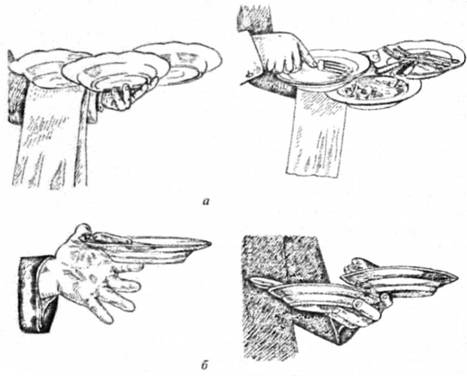 Переходим к новой большой теме «Кулинарная характеристика блюд»Ссылка на учебник С.Н. Козлова, Е.Ю. Фединишина «Кулинарная характеристика блюд» http://politech-nsk.ru/images/Files/PedSostav/Osipova-E.P./Кулинарная%20характеристика%20блюд%20Козлова,%20Фединишина.pdf(Если не откроется сообщите)Листаем на страницу 43Раздел «Характеристика супов»Пишем определение супов. Их разновидности. Читаем все что написано.Когда доходим до гарниров к прозрачным супам, записываем 2 способа подачи прозрачных супов и переписываем все гарниры, которые указаны.САМОЕ важное написать ТРЕБОВАНИЯ К КАЧЕСТВУ к каждому из супов.Далее«Характеристика соусов»Записываем:1. Определение, температура подачи, классификация (стр. 60)2. Полуфабрикаты для соусов кратко описываем.3. Все дальнейшие виды соусов пишем на основе чего готовят и записываем так же виды не расписывая о них, просто читаем.Технологические схемы рисовать НЕ НАДО.4. Требования к качеству.«Характеристика холодных блюд и закусок.»Записываем:1. стр 120 первый и последний абзац2. Желе не пишем3. Начиная с бутербродов пишем все так же определение, виды (не расписываем только читаем)4. Тоже самое с остальными разделами о закусках.5. Обязательно требования к качеству и температуре.«Характеристика блюд и гарниров из овощей, круп, бобовых и макаронных изделий.»5.1.1. НЕ ПИШЕМ (стр 81)Начиная с 5.1.2 записываем1. определение, то что говорится в первом абзаце записываем, далее просто записываем виды и читаем о них.То есть о каждом виде каш говорим, описываем как готовятся, но виды (рис припущенный, рис откидной, перловая каша) просто перечисляем.2. Изделия и блюда из каш: записываем (просто перечисляем) и читаем.3. Блюда и гарниры из бобовых: просто записываем последние 2 абзаца.4. Блюда из макаронных изделий: кратенько пишем все, то есть пишем способы, но не расписываем и пишем какие блюда из макарон есть.5. ТРЕБОВАНИЯ К КАЧЕСТВУ обязательно записываем подробно.удачиОтработать навыки по подаче блюд и закусок английским способом:установить на приставном столе (в левой части) блюдо вместе с прибором для раскладывания, предназначенное для порционирования, если гарнир подается отдельно, установить его в правой части стола (так же с приборами для перекладывания), в центре стола установить подогретые тарелки, соус установить в центре стола за подогретыми тарелками;для порционирования котлет, лангетов, бифштексов, овощных и крупяных гарниров, салатов столовую ложку (ее держат в правой руке) подложить под продукт, слегка нажимая сверху вилкой, и переложить в центр тарелки для гостя;для порционирования запеченных блюд, крупных кусков мяса универсальный прибор для раскладывания подложить под продукт и переложить на тарелку гостя;порционировать гарнир и переложить его справа вверху от основного продукта, соус подлить слева, декорацию уложить в нижней части тарелки.а) Размещение приставного столика (геридона) у стола посетителей.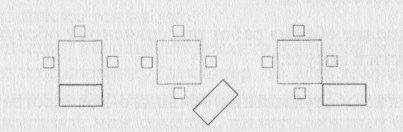 б) Работа официанта за приставным столиком.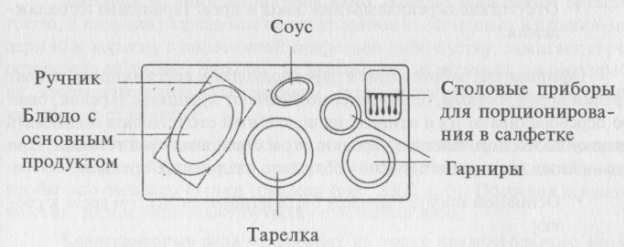 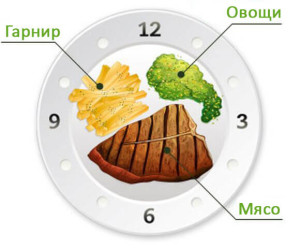 Отработать навыки подачи блюд и закусок французским способом:Подготовить приборы для перекладывания блюда (столовую ложку и столовую вилку).Свернуть ручник вдвое и положить на левую ладонь, оставив пальцы не покрытыми ручником.Правой рукой поставить на ладонь левой руки блюдо с холодной или горячей закуской, пальцами левой руки придерживать блюдо снизу.Прибор для раскладывания блюда взять в правую руку. Вынести блюдо в зал (поднос находится на уровне груди). Прибор для перекладывания нести над блюдом, не касаясь его.Стать с левой стороны от гостя, выдвинув левую ногу немного впередБлюдо опустить на уровень локтя (если блюдо тяжелое, можно опустить его на предплечье и придержать правой рукой).Слегка наклонив блюдо, показать его гостю так, чтобы край блюда находился над краем тарелки гостя, но не касался ее.Держа посуду в таком положении, правой рукой переложить с помощью ложки и вилки блюдо на тарелку каждому гостю.Техника перекладывания продуктов:локоть правой руки при перекладывании продуктов всегда должен касаться корпуса тела;сначала необходимо захватить основной продукт и перенести на тарелку, затем – гарнир, соус;блюда с мягкой консистенцией (рыба отварная, запеченные блюда) рекомендуется перекладывать ложкой и вилкой, придавая им форму лопатки;для перекладывания блюд с плотной консистенцией используется прием охвата.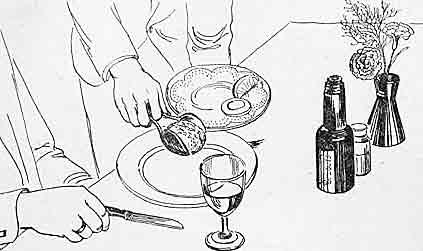 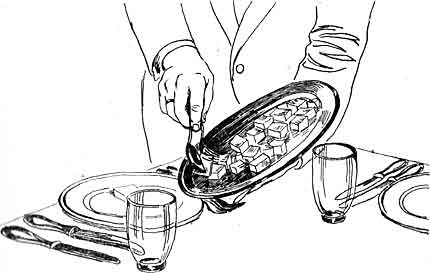 Отработать навыки подачи блюд и закусок русским способом:все блюда и закуски устанавливают на подставные тарелки, на салфетки, рядом кладут приборы для раскладывания;если блюдо подано в посуде для групповой подачи, установить в центре стола, соблюдая следующие правила:- чем выше посуда подачи, тем ближе к оси стола она должна располагаться;- овальные блюда, селедочницы должны располагаться под углом 450 к оси стола;если блюдо подается индивидуально, расположить его за тарелкой гостя слева, соус и гарнир - справа.Отработать навыки подачи блюд европейским способом:подать блюда и закуски правой рукой, с правой стороны, устанавливая тарелку непосредственно перед гостем.НаименованиеДиаметр, ммВместимость, см3НазначениеНаименованиеВместимость, см3НазначениеНаименованиеОбъем, см3, гНазначениеНаименованиеРазмеры, смНазначениеЗастелить стол скатертью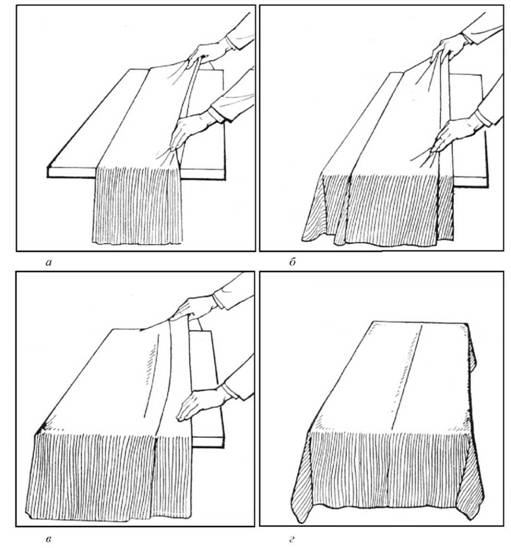 Закусочную тарелку поставить правой рукой точно против стула так, чтобы расстояние от тарелки до края столешницы составляло 1,5-2см. Эмблема на борту тарелки должна быть обращена к середине столаВажно! В соответствии с правилами безопасности труда можно переносить одновременно не более 8-10 тарелок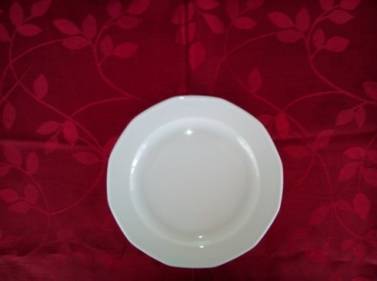 Пирожковую тарелку поставить левой рукой с левой стороны от основной тарелки на расстоянии 5см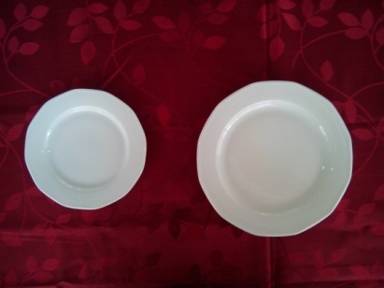 Справа от закусочной тарелки правой рукой положить закусочный нож лезвием к тарелке. Расстояние от борта тарелки до лезвия ножа – 0,5см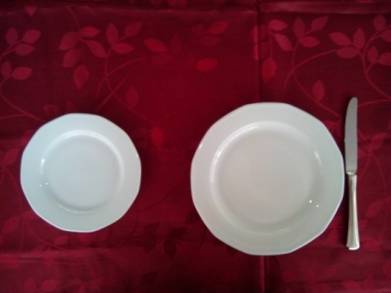 Слева от закусочной тарелки левой рукой положить закусочную вилку зубцами вверх. Расстояние между вилкой и бортом тарелки – 0,5см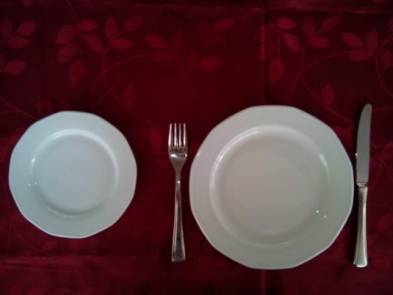 На борт пирожковой тарелки левой рукой положить нож для масла лезвием к центру тарелки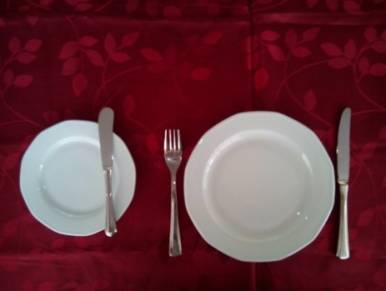 Поставить фужер для воды напротив лезвия закусочного ножа на расстоянии не менее 1см от него.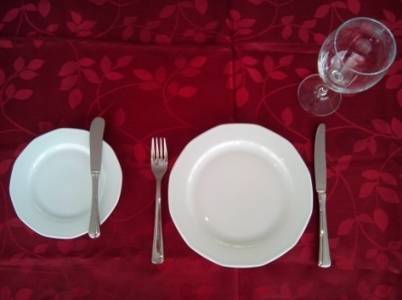 Сложенную полотняную салфетку положить на закусочную тарелку.Возможно также размещение салфетки на пирожковой тарелке или непосредственно на скатерть между приборами.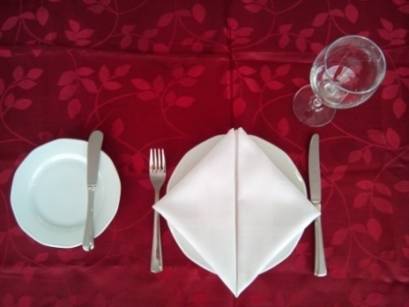 Завершить сервировку стола установкой приборов для специй. Перец установить справа, а соль – слева.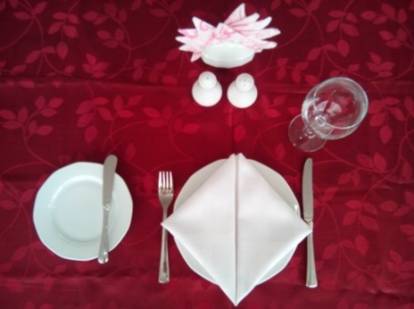 Застелить стол скатертьюЗакусочную тарелку поставить правой рукой точно против стула так, чтобы расстояние от тарелки до края столешницы составляло 1,5-2см. Эмблема на борту тарелки должна быть обращена к середине столаВажно! В соответствии с правилами безопасности труда можно переносить одновременно не более 8-10 тарелок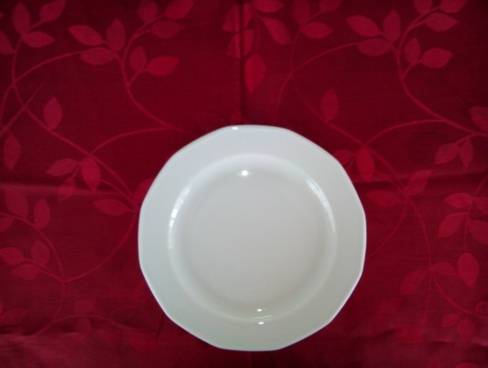 Пирожковую тарелку поставить левой рукой с левой стороны от основной тарелки на расстоянии 5см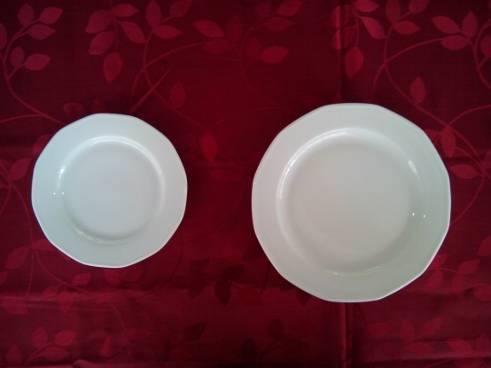 Справа от закусочной тарелки правой рукой положить сначала столовый нож лезвием к тарелке (расстояние между бортом тарелки и лезвием ножа – 0,5 см), потом на расстоянии 0,5 см – столовую ложку, правее, так же на расстоянии 0,5 см – закусочный нож лезвием к тарелке 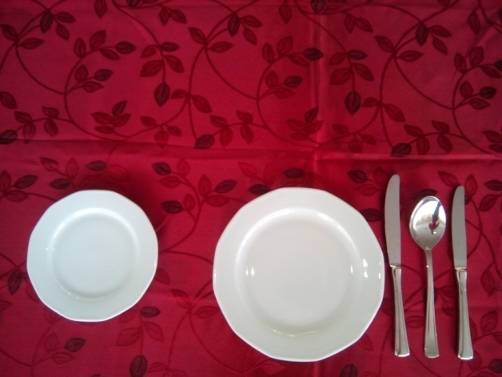 Слева от закусочной тарелки левой рукой положить сначала столовую, потом закусочную вилки зубцами вверх. Расстояние между вилкой и бортом тарелки и между приборами – 0,5см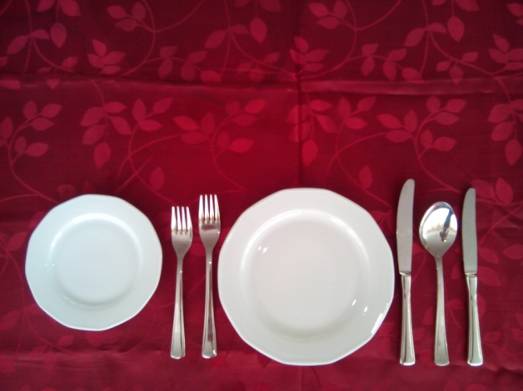 На борт пирожковой тарелки левой рукой положить нож для масла лезвием к центру тарелки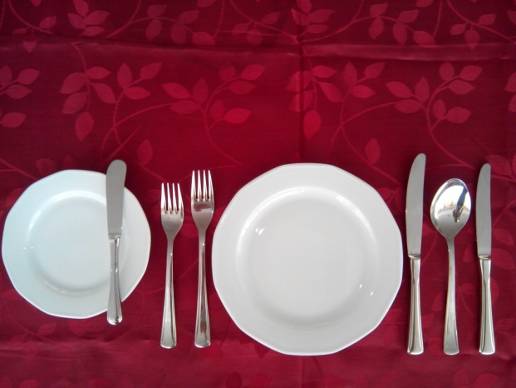 Установить фужер для воды напротив кончика столового ножа на расстоянии 1 см Салфетку положить на закусочную тарелкуУстановить приборы для специйЗастелить стол скатертьюЗакусочную тарелку поставить правой рукой точно против стула так, чтобы расстояние от тарелки до края столешницы составляло 1,5-2см. Эмблема на борту тарелки должна быть обращена к середине столаВажно! В соответствии с правилами безопасности труда можно переносить одновременно не более 8-10 тарелок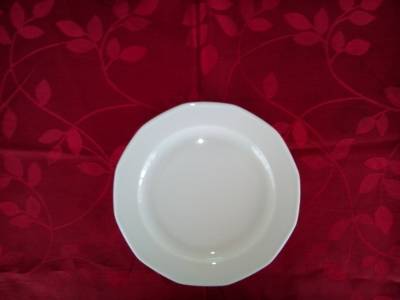 Пирожковую тарелку поставить левой рукой с левой стороны от основной тарелки на расстоянии 5см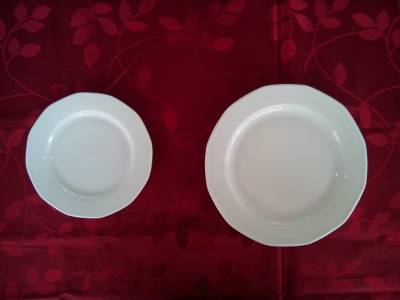 Справа от закусочной тарелки правой рукой положить сначала столовый нож лезвием к тарелке (расстояние между бортом тарелки и лезвием ножа – 0,5 см), правее, так же на расстоянии 0,5 см – закусочный нож лезвием к тарелке 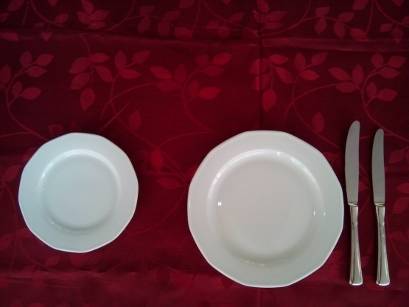 Слева от закусочной тарелки левой рукой положить сначала столовую, потом закусочную вилки зубцами вверх. Расстояние между вилкой и бортом тарелки и между приборами – 0,5см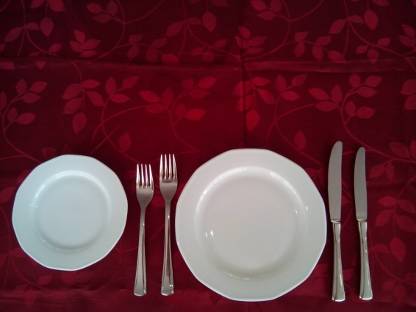 Установить фужер для воды напротив кончика столового ножа на расстоянии 1 см Салфетку положить на закусочную тарелкуУстановить приборы для специй